基本信息基本信息 更新时间：2024-05-17 18:53  更新时间：2024-05-17 18:53  更新时间：2024-05-17 18:53  更新时间：2024-05-17 18:53 姓    名姓    名于先生于先生年    龄36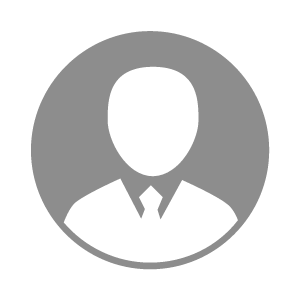 电    话电    话下载后可见下载后可见毕业院校西南大学邮    箱邮    箱下载后可见下载后可见学    历本科住    址住    址四川省眉山市东坡区四川省眉山市东坡区期望月薪20000以上求职意向求职意向分公司总经理,总经理,人事总监分公司总经理,总经理,人事总监分公司总经理,总经理,人事总监分公司总经理,总经理,人事总监期望地区期望地区四川省四川省四川省四川省教育经历教育经历就读学校：西南大学 就读学校：西南大学 就读学校：西南大学 就读学校：西南大学 就读学校：西南大学 就读学校：西南大学 就读学校：西南大学 工作经历工作经历工作单位：正邦集团 工作单位：正邦集团 工作单位：正邦集团 工作单位：正邦集团 工作单位：正邦集团 工作单位：正邦集团 工作单位：正邦集团 自我评价自我评价勤奋乐观，为人正直，抗压力、执行力、沟通力相对较强，能吃苦耐劳、敢于挑战、勇于担当。
从事养殖行业十年，从入职猪场饲养员基层逐步做到管理岗位，涉及饲养员、管理员、服务部主任、办公室主任、片区技术总监、分公司总经理、人资总监等多个岗位，工作地点涉足西南、两广、两湖、江西等区域，同时具有行业内多家上市企业任职经历，其行业纵向多岗位基层技术以及横向多平台经营管理经验丰富，行业内各产业、各区域综合资源丰富勤奋乐观，为人正直，抗压力、执行力、沟通力相对较强，能吃苦耐劳、敢于挑战、勇于担当。
从事养殖行业十年，从入职猪场饲养员基层逐步做到管理岗位，涉及饲养员、管理员、服务部主任、办公室主任、片区技术总监、分公司总经理、人资总监等多个岗位，工作地点涉足西南、两广、两湖、江西等区域，同时具有行业内多家上市企业任职经历，其行业纵向多岗位基层技术以及横向多平台经营管理经验丰富，行业内各产业、各区域综合资源丰富勤奋乐观，为人正直，抗压力、执行力、沟通力相对较强，能吃苦耐劳、敢于挑战、勇于担当。
从事养殖行业十年，从入职猪场饲养员基层逐步做到管理岗位，涉及饲养员、管理员、服务部主任、办公室主任、片区技术总监、分公司总经理、人资总监等多个岗位，工作地点涉足西南、两广、两湖、江西等区域，同时具有行业内多家上市企业任职经历，其行业纵向多岗位基层技术以及横向多平台经营管理经验丰富，行业内各产业、各区域综合资源丰富勤奋乐观，为人正直，抗压力、执行力、沟通力相对较强，能吃苦耐劳、敢于挑战、勇于担当。
从事养殖行业十年，从入职猪场饲养员基层逐步做到管理岗位，涉及饲养员、管理员、服务部主任、办公室主任、片区技术总监、分公司总经理、人资总监等多个岗位，工作地点涉足西南、两广、两湖、江西等区域，同时具有行业内多家上市企业任职经历，其行业纵向多岗位基层技术以及横向多平台经营管理经验丰富，行业内各产业、各区域综合资源丰富勤奋乐观，为人正直，抗压力、执行力、沟通力相对较强，能吃苦耐劳、敢于挑战、勇于担当。
从事养殖行业十年，从入职猪场饲养员基层逐步做到管理岗位，涉及饲养员、管理员、服务部主任、办公室主任、片区技术总监、分公司总经理、人资总监等多个岗位，工作地点涉足西南、两广、两湖、江西等区域，同时具有行业内多家上市企业任职经历，其行业纵向多岗位基层技术以及横向多平台经营管理经验丰富，行业内各产业、各区域综合资源丰富勤奋乐观，为人正直，抗压力、执行力、沟通力相对较强，能吃苦耐劳、敢于挑战、勇于担当。
从事养殖行业十年，从入职猪场饲养员基层逐步做到管理岗位，涉及饲养员、管理员、服务部主任、办公室主任、片区技术总监、分公司总经理、人资总监等多个岗位，工作地点涉足西南、两广、两湖、江西等区域，同时具有行业内多家上市企业任职经历，其行业纵向多岗位基层技术以及横向多平台经营管理经验丰富，行业内各产业、各区域综合资源丰富勤奋乐观，为人正直，抗压力、执行力、沟通力相对较强，能吃苦耐劳、敢于挑战、勇于担当。
从事养殖行业十年，从入职猪场饲养员基层逐步做到管理岗位，涉及饲养员、管理员、服务部主任、办公室主任、片区技术总监、分公司总经理、人资总监等多个岗位，工作地点涉足西南、两广、两湖、江西等区域，同时具有行业内多家上市企业任职经历，其行业纵向多岗位基层技术以及横向多平台经营管理经验丰富，行业内各产业、各区域综合资源丰富其他特长其他特长1、通识技能：C1驾驶证；CET-4。
2、职场技能：原创音乐人；文笔好；擅长office办公软件；擅长活动策划；通过温氏集团行政系统考核1、通识技能：C1驾驶证；CET-4。
2、职场技能：原创音乐人；文笔好；擅长office办公软件；擅长活动策划；通过温氏集团行政系统考核1、通识技能：C1驾驶证；CET-4。
2、职场技能：原创音乐人；文笔好；擅长office办公软件；擅长活动策划；通过温氏集团行政系统考核1、通识技能：C1驾驶证；CET-4。
2、职场技能：原创音乐人；文笔好；擅长office办公软件；擅长活动策划；通过温氏集团行政系统考核1、通识技能：C1驾驶证；CET-4。
2、职场技能：原创音乐人；文笔好；擅长office办公软件；擅长活动策划；通过温氏集团行政系统考核1、通识技能：C1驾驶证；CET-4。
2、职场技能：原创音乐人；文笔好；擅长office办公软件；擅长活动策划；通过温氏集团行政系统考核1、通识技能：C1驾驶证；CET-4。
2、职场技能：原创音乐人；文笔好；擅长office办公软件；擅长活动策划；通过温氏集团行政系统考核